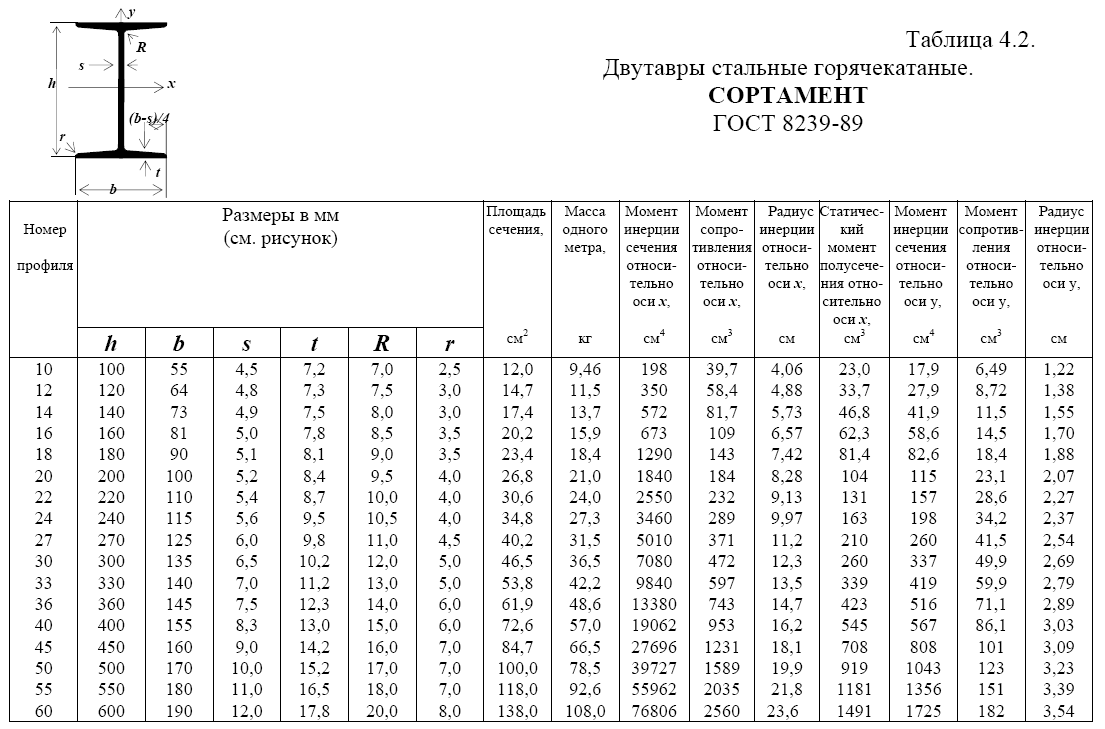 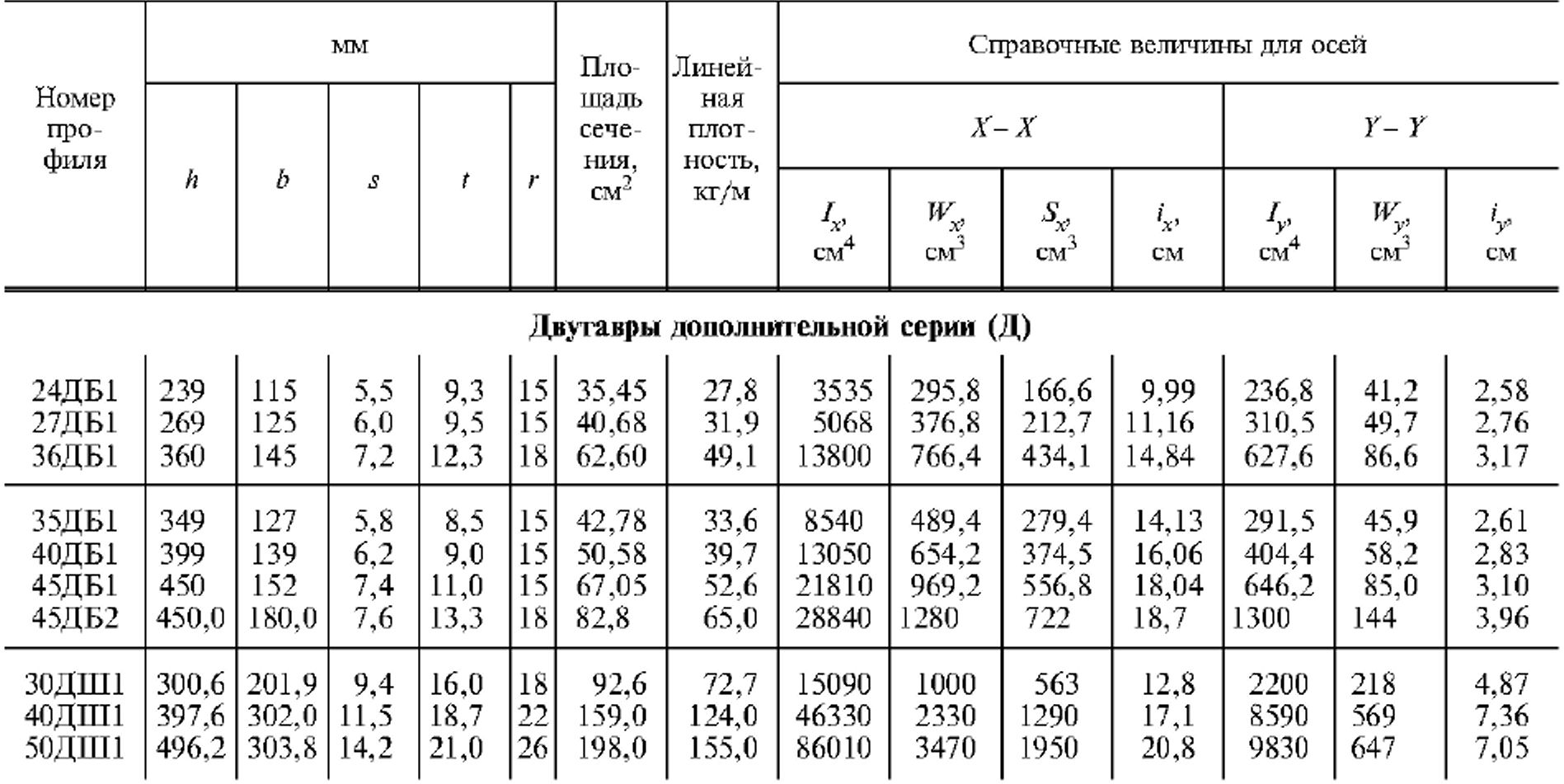 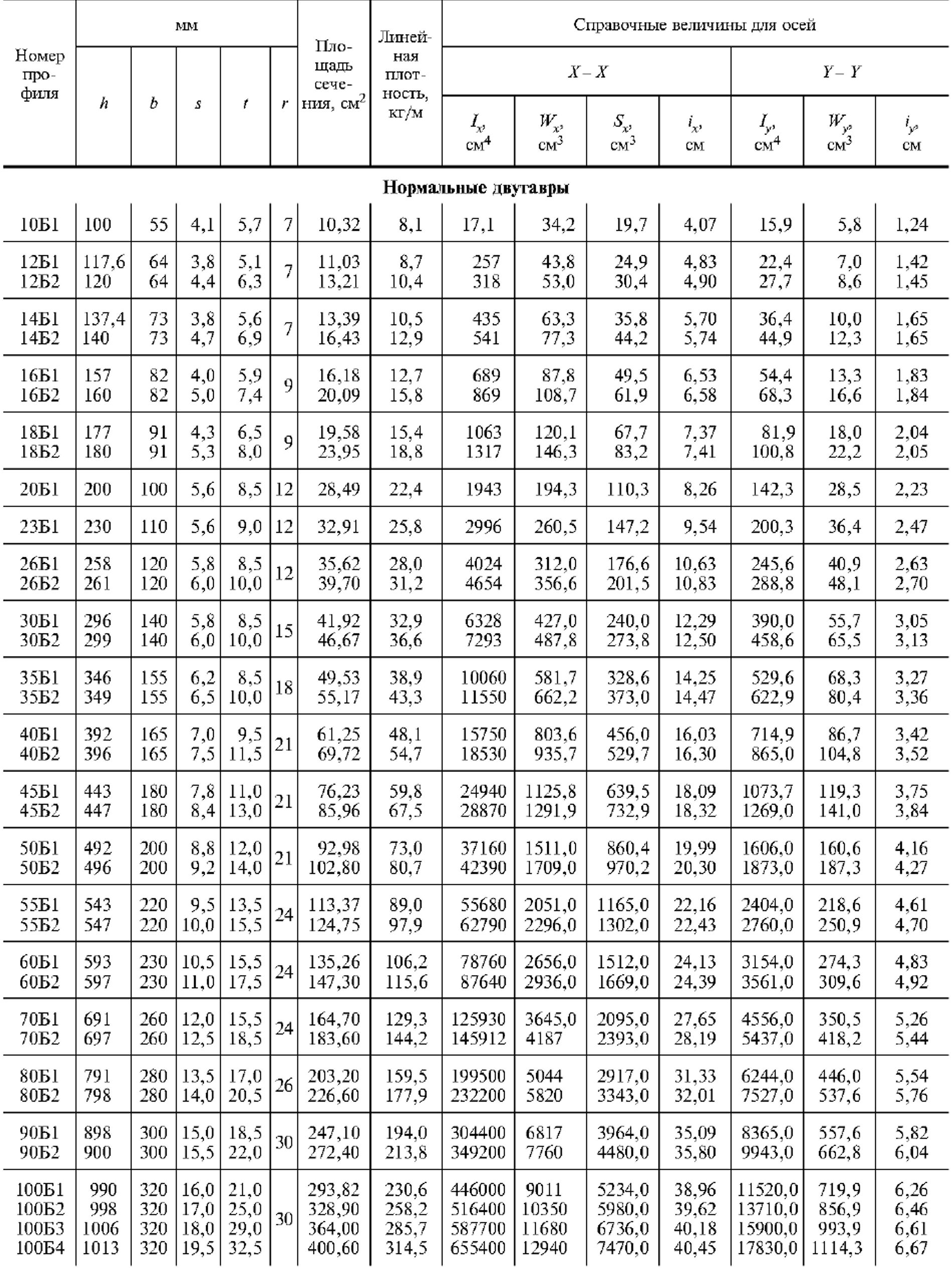 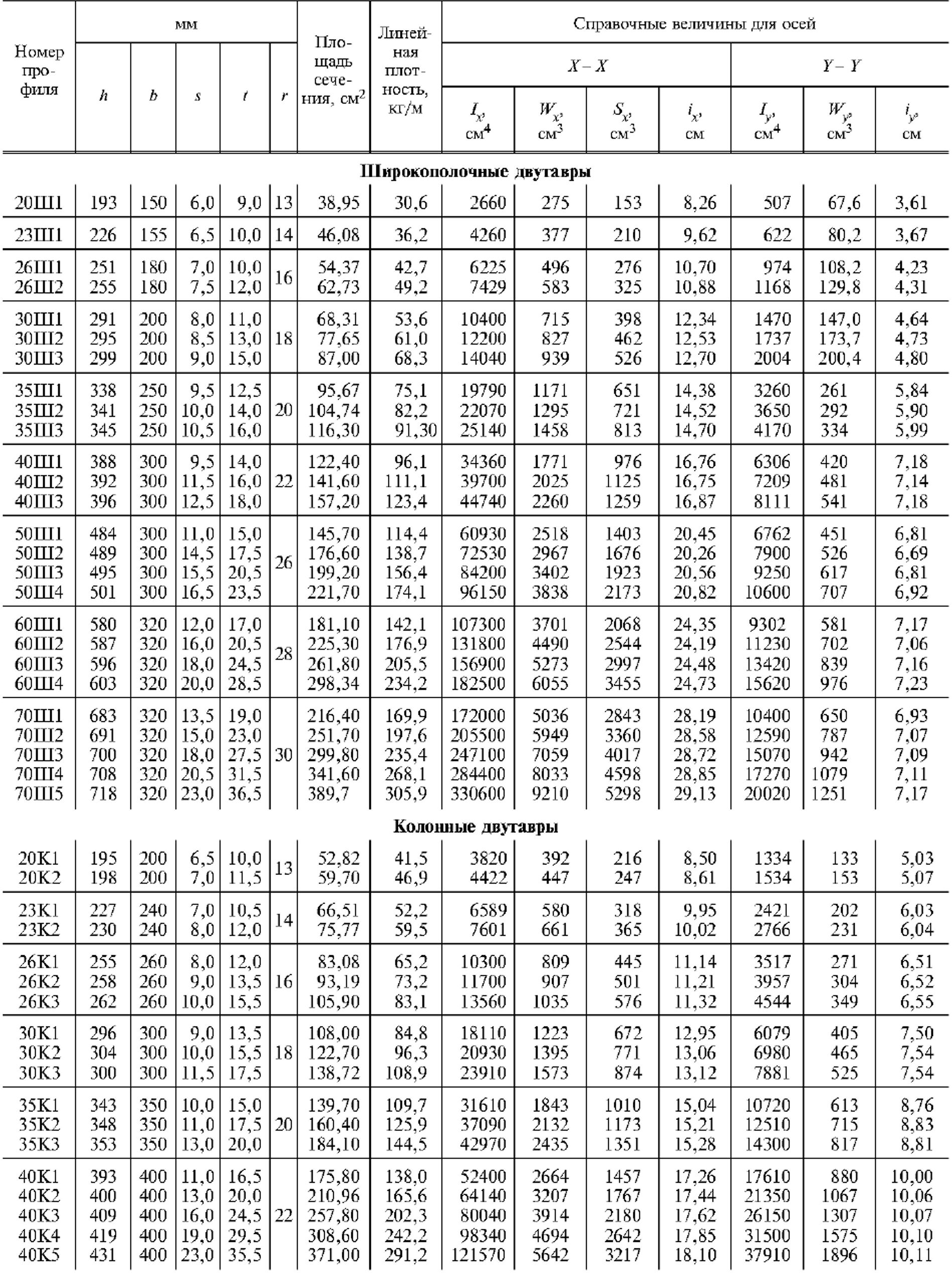 Таблица значений коэффициента продольного изгиба для стальных элементов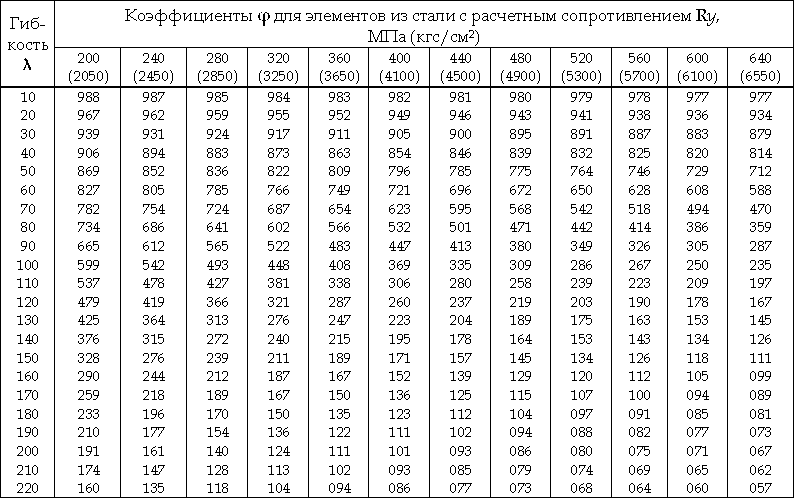 Расчетное сопротивление стали по пределу текучести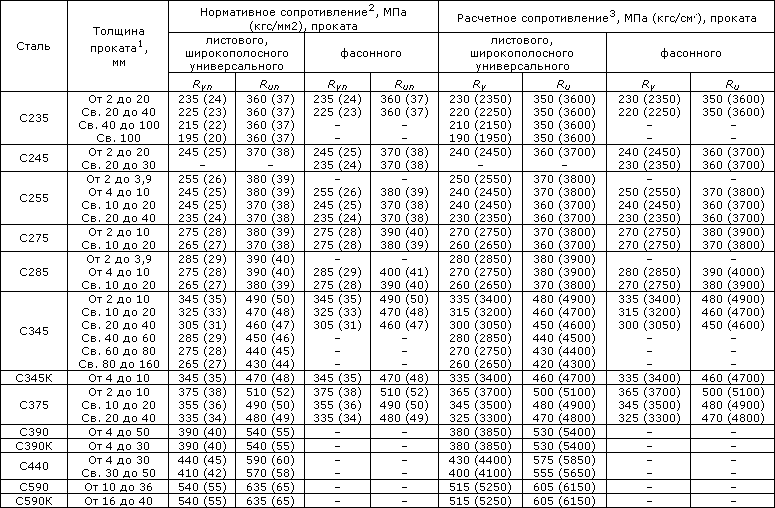 Коэффициент условий работы 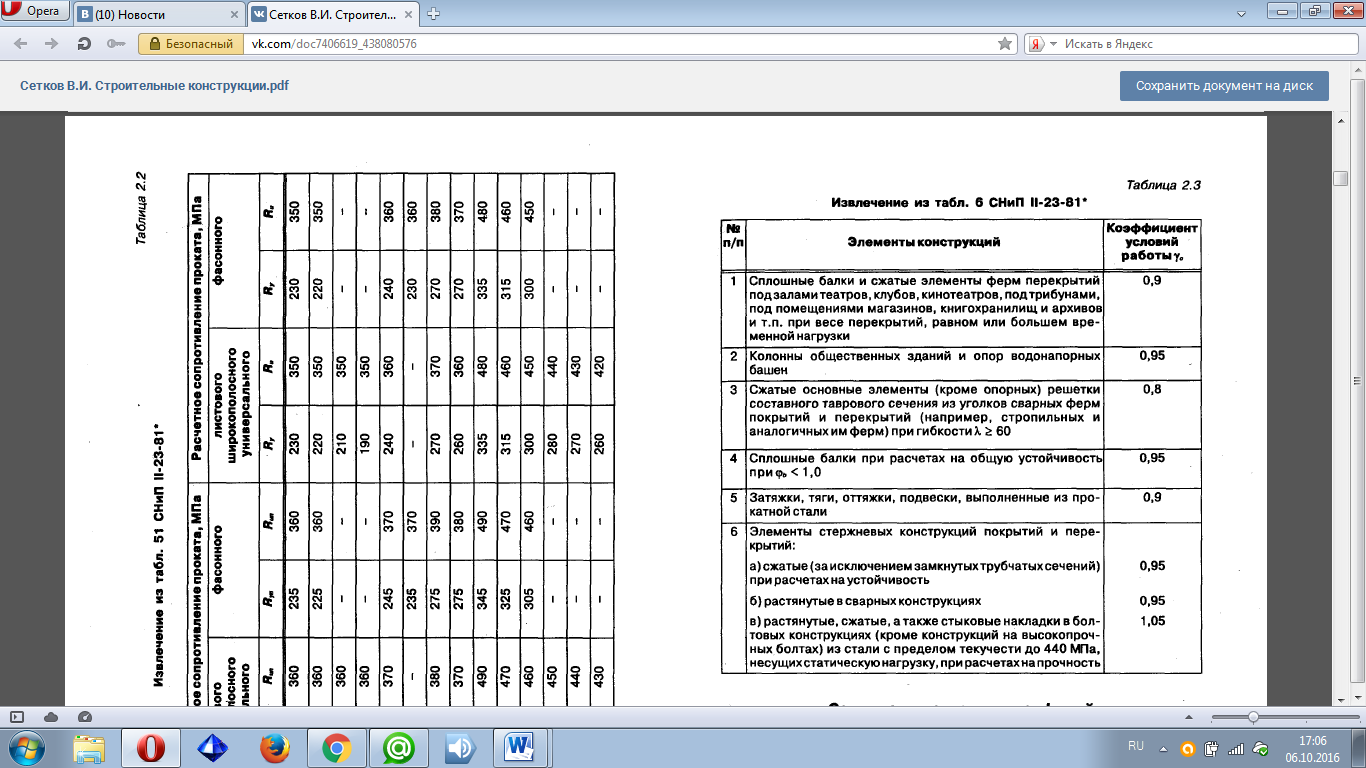 Предельные гибкости сжатых элементов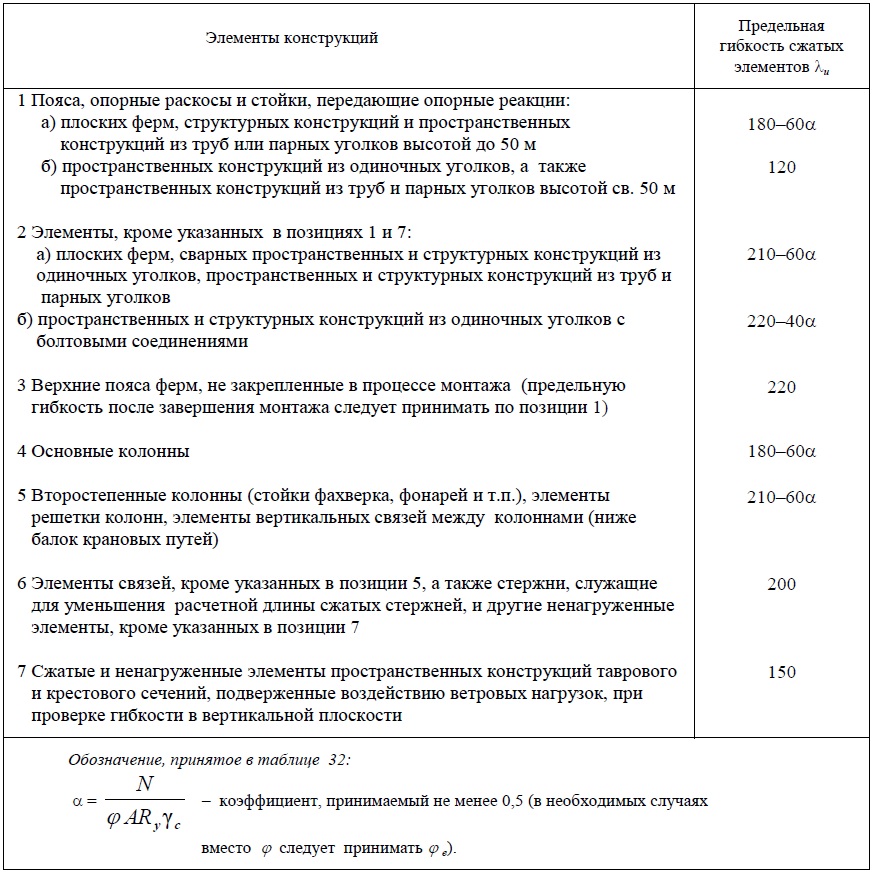 Таблица значений коэффициента продольного изгиба для кирпичной кладки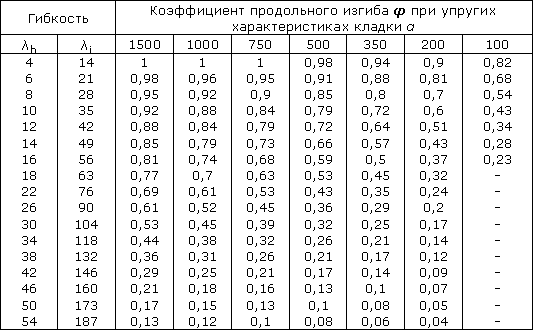 Упругая характеристика кладки 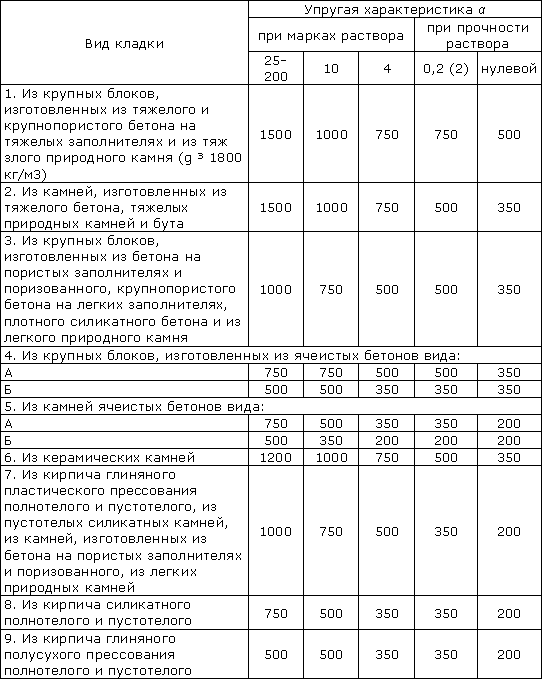 Сортамент арматуры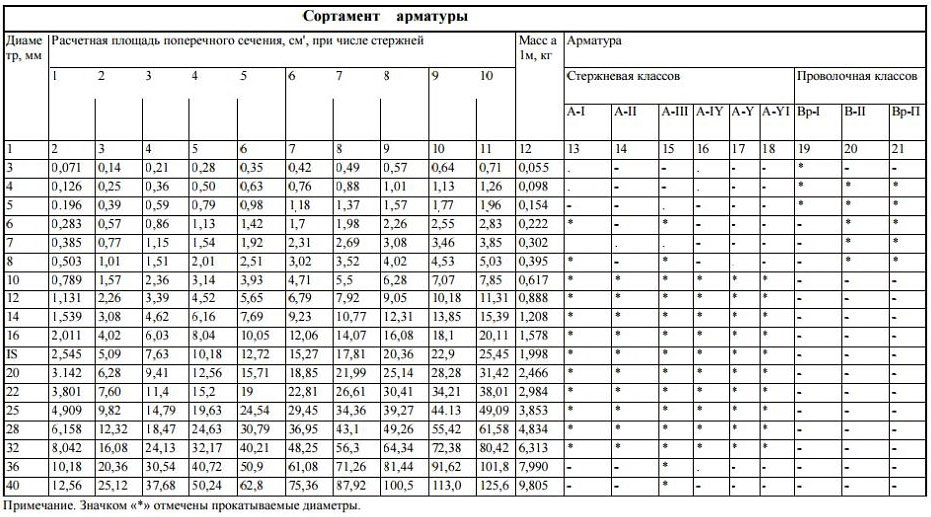 Значения коэффициентов φb  и φsb для расчета железобетонных колонн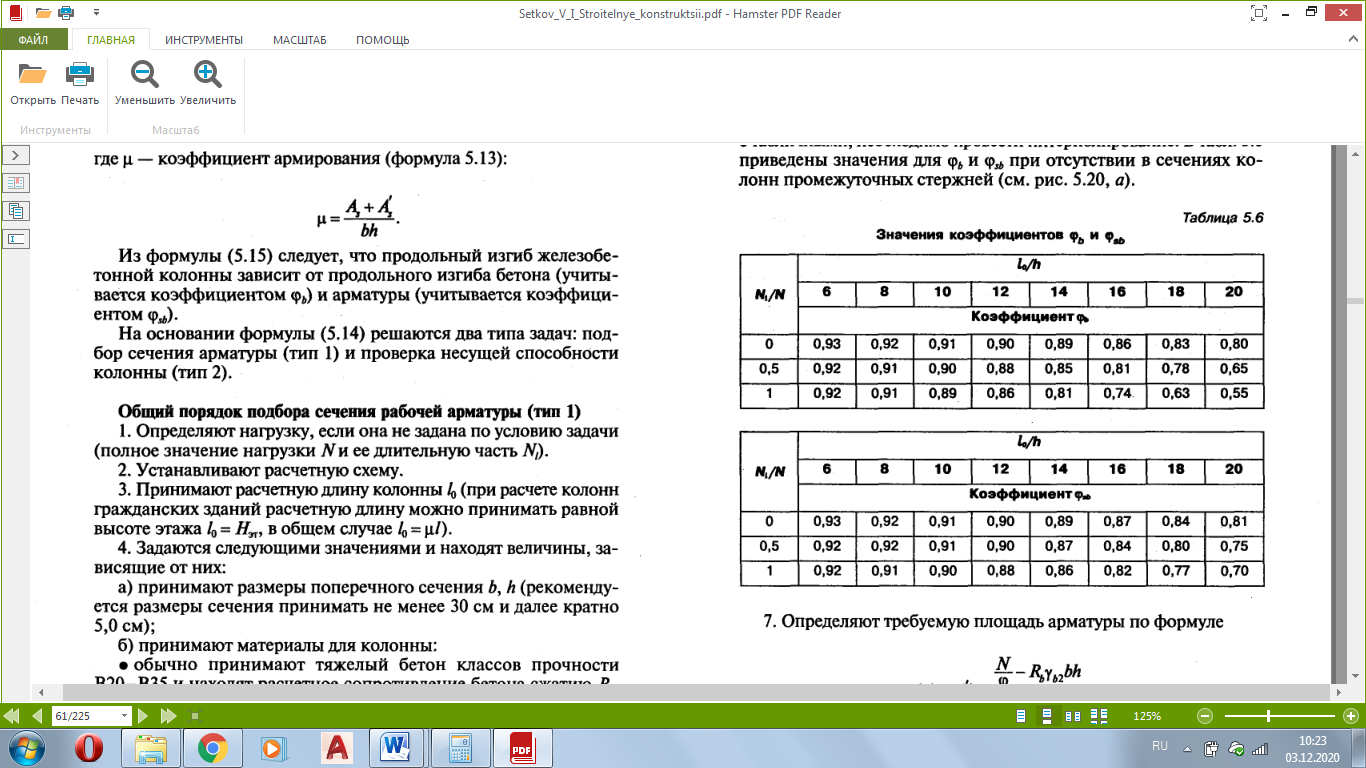 	Модуль упругости бетона 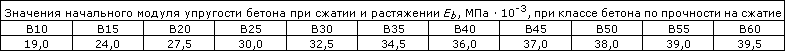  Расчетное сопротивление бетона для первой группы предельных состояний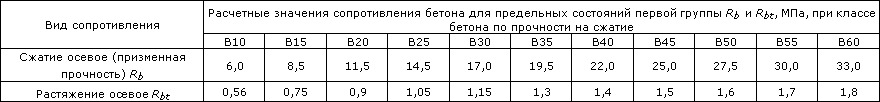 Расчетные сопротивления арматуры (стержневой и проволочной) для предельных состояний первой группы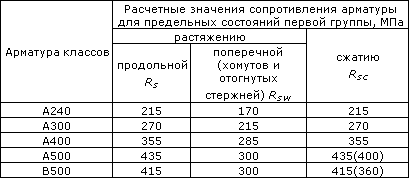 Модуль упругости арматуры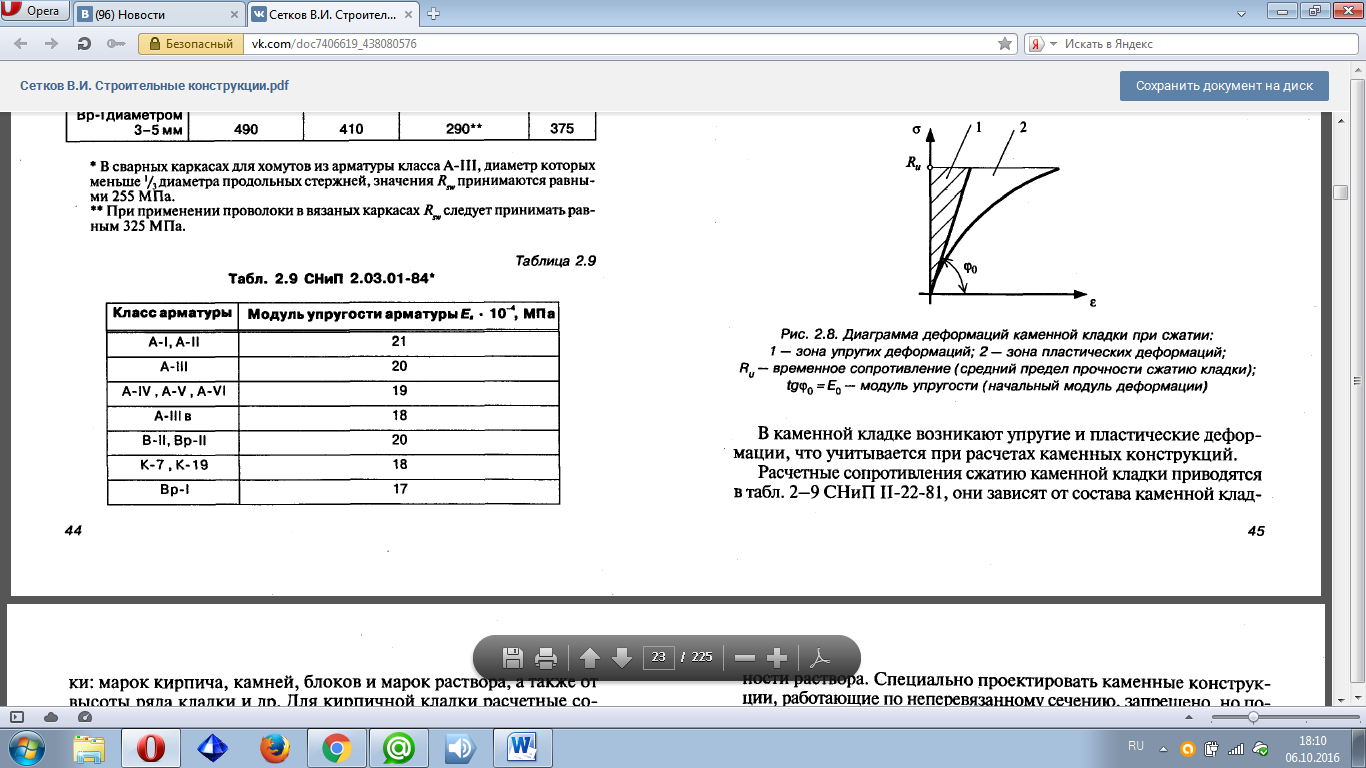 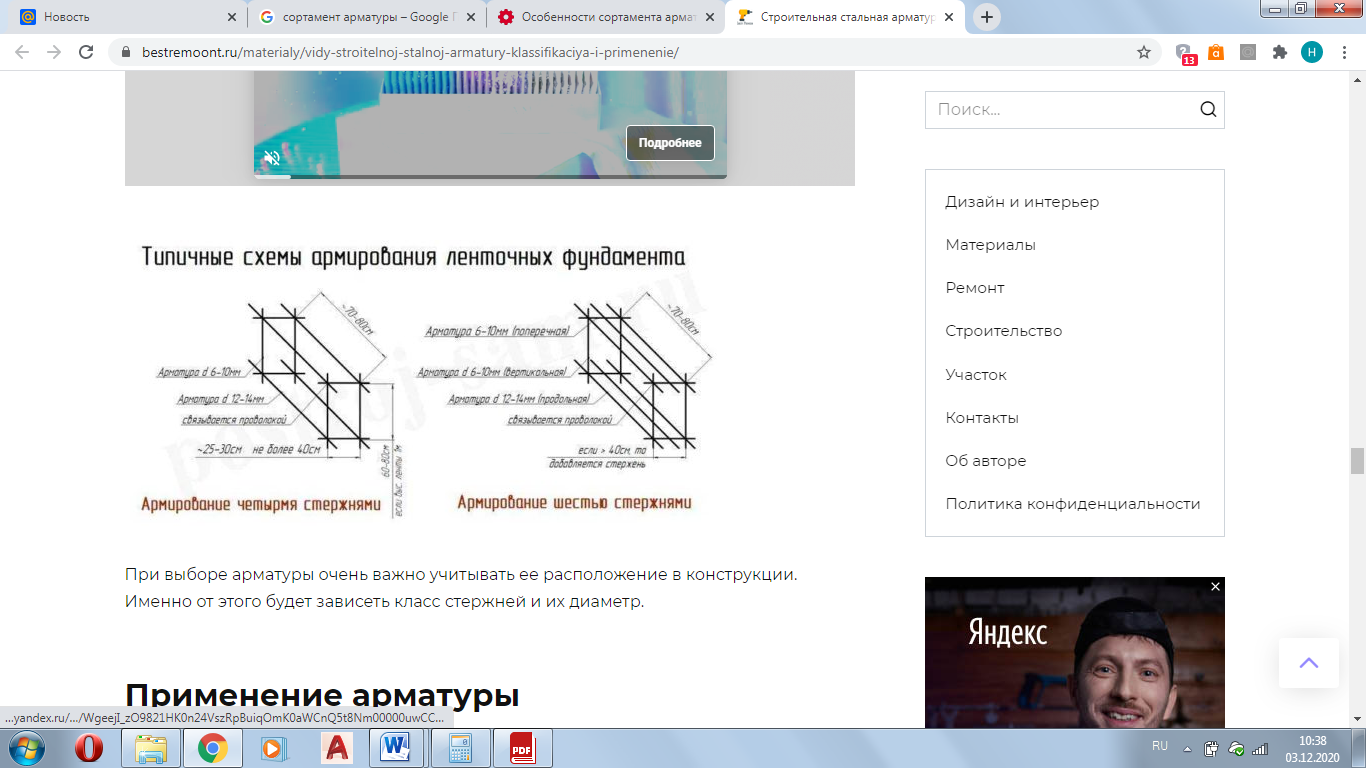 Сортамент пиломатериала ГОСТ 244454-80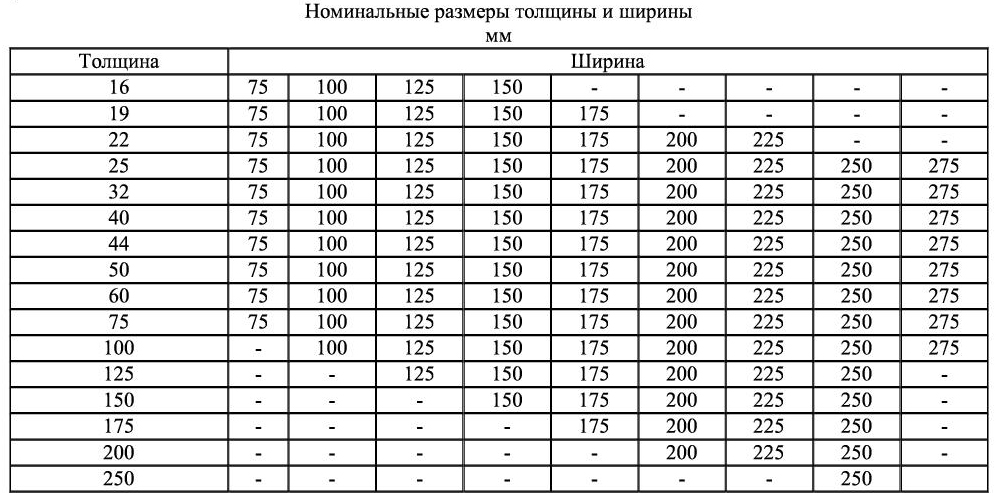 Коэффициент  для пород древесины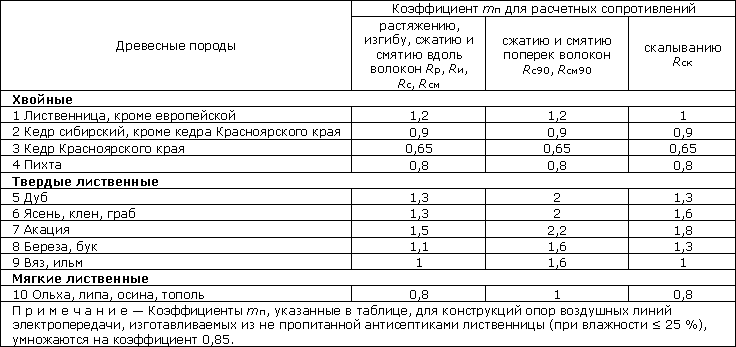 Расчетное сопротивление древесины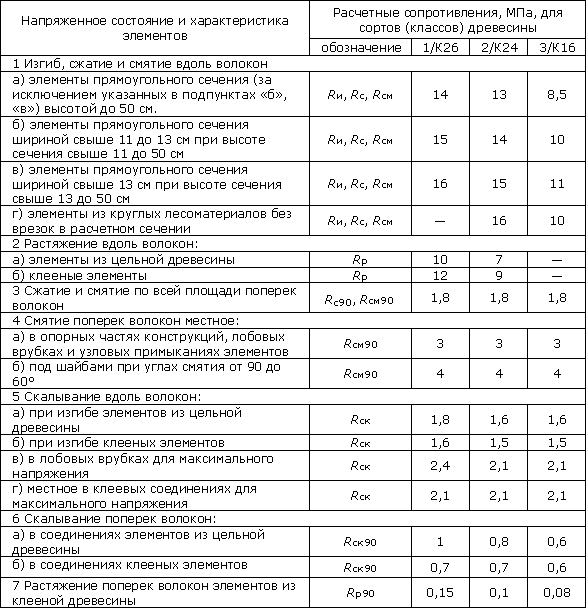 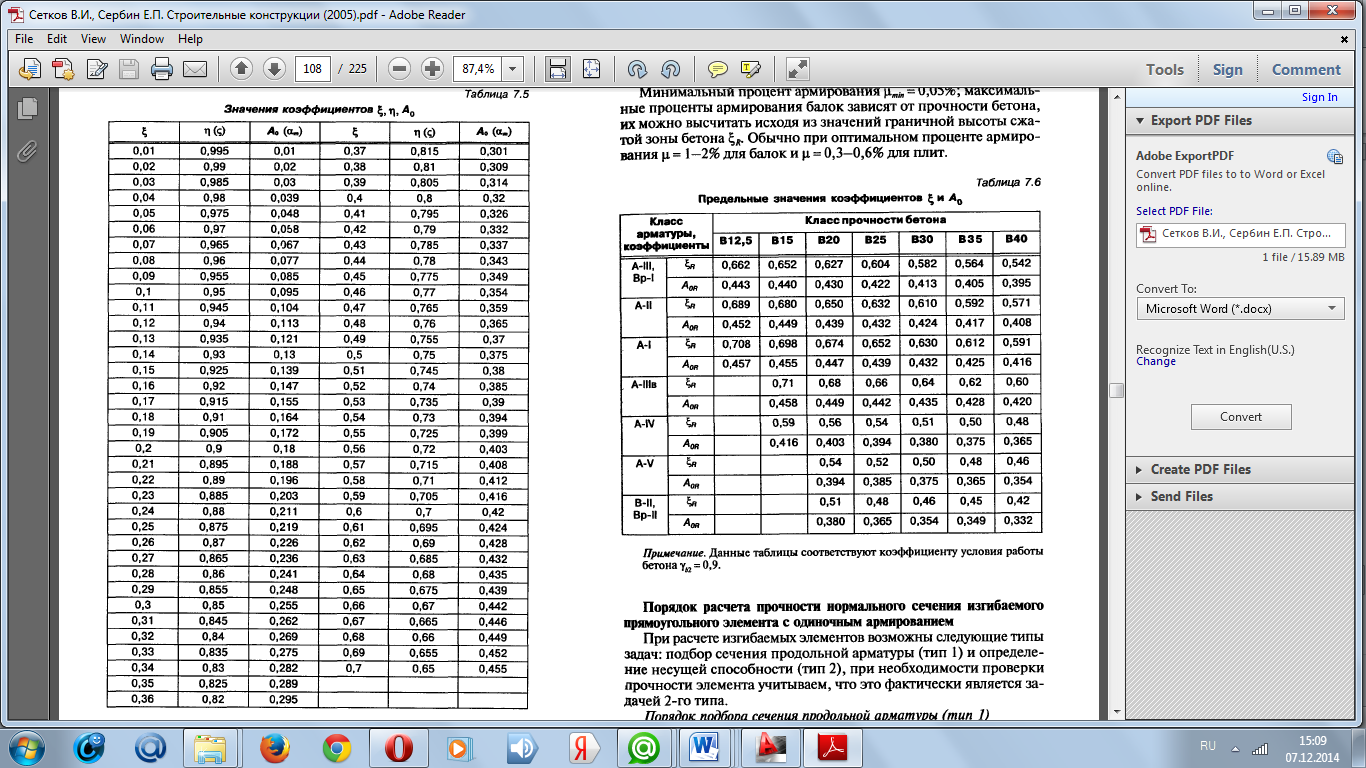 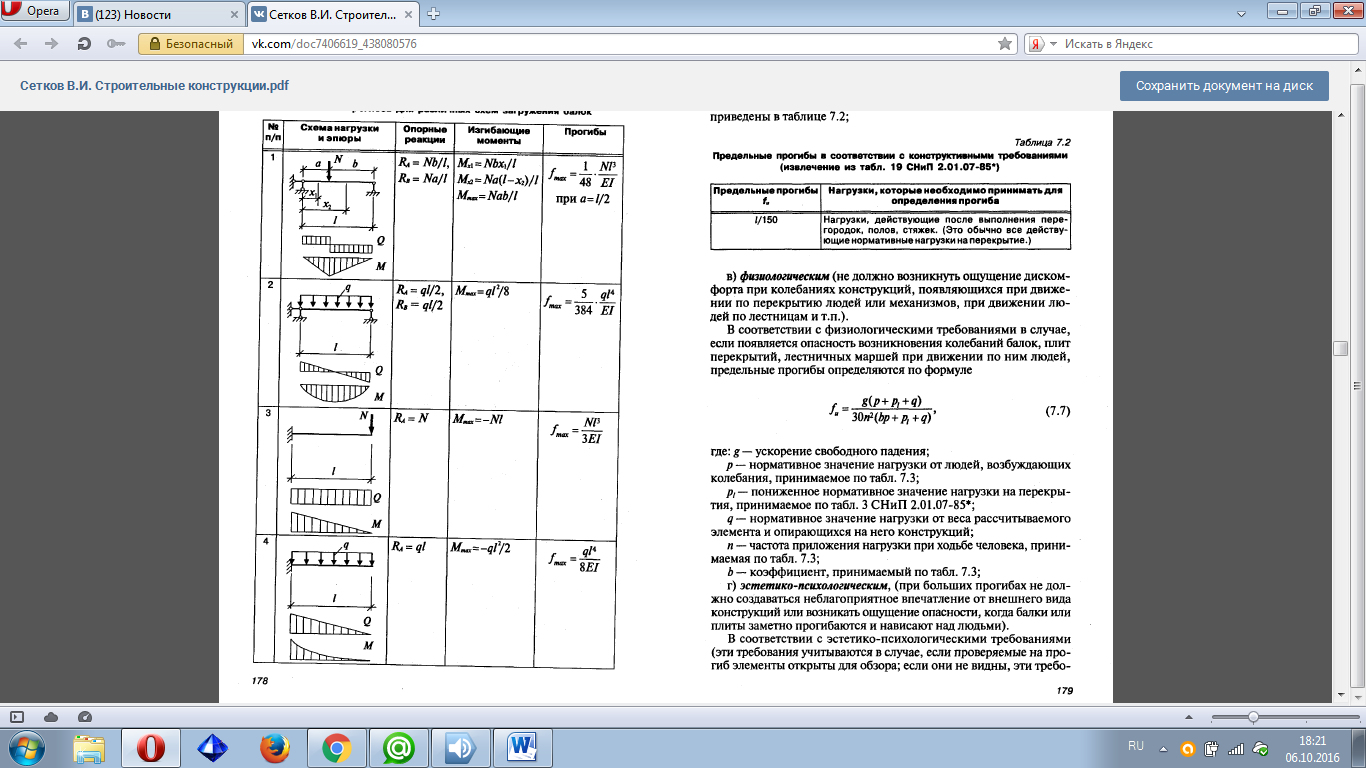 